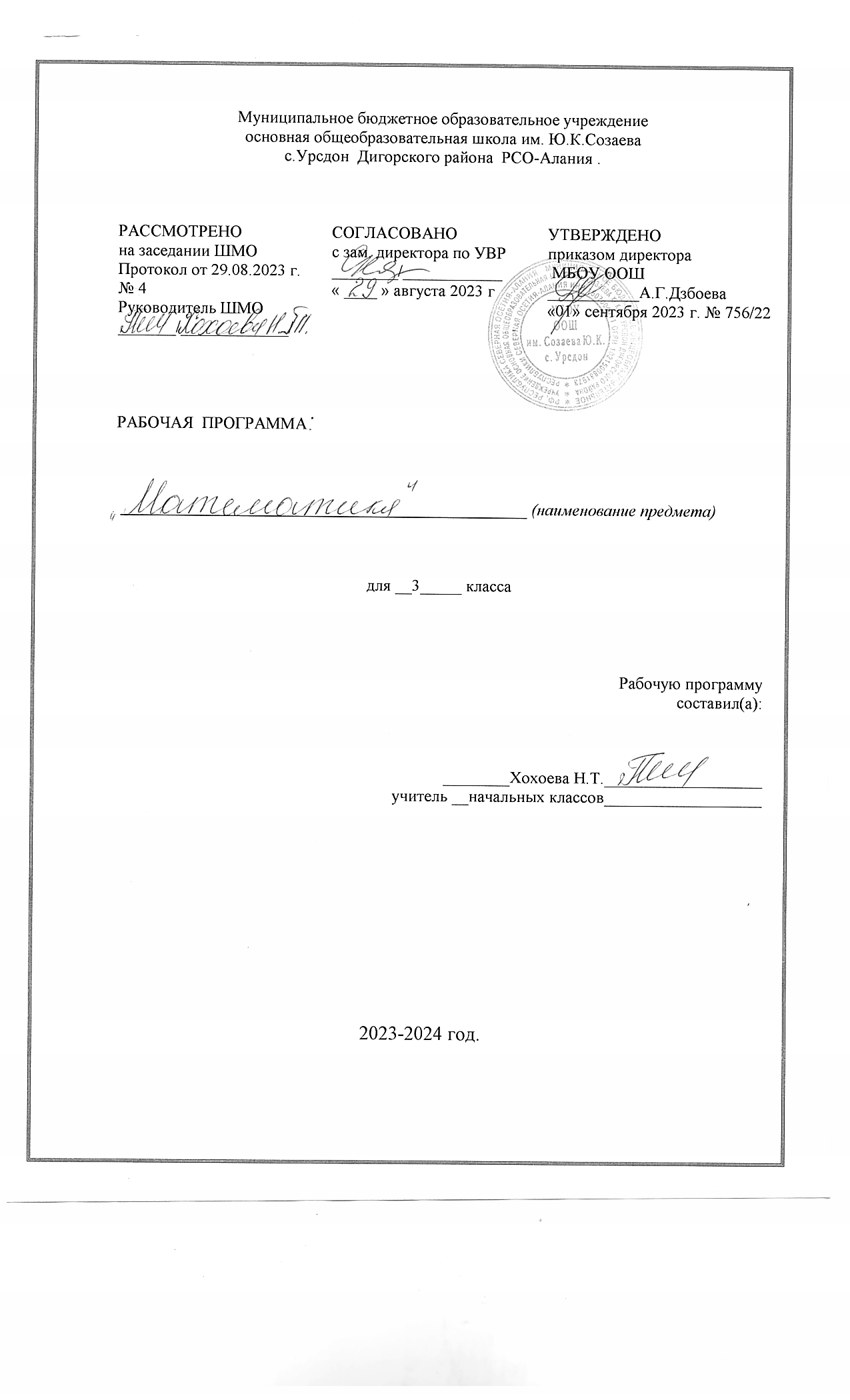 РАБОЧАЯ ПРОГРАММА ПО МАТЕМАТИКЕ 3КЛАСС 136 ЧАСОВПрограмма разработана на основе сборника рабочих программ 1-4 классы «Школа России», Москва «Просвещение» 2011годУчебник «Математика»(1-2 часть) М. И. Моро, С. И. Волкова М. «Просвещение» 2018 г. Электронное приложение к учебнику М. Моро М. «Просвещение» 2013г.Пояснительная запискаРабочая программа разработана на основе федерального государственного образовательного стандарта начального общего образования и на основе ООПНОО, Концепции духовно- нравственного развития и воспитания личности гражданина России, планируемых результатов начального общего образования, авторской программы М. И. Моро, М. А. Бантовой, Г. В. Бельтюковой, С. И. Волковой, С. В. СтепановойОсновными целями начального обучения математике являются:математическое развитие младших школьников;формирование системы начальных математических знаний;воспитание интереса к математике, к умственной деятельности.Программа определяет ряд задач, решение которых направлено на достижение основных целей начального математического образования:формирование элементов самостоятельной интеллектуальной деятельности на основе овладения несложными математическими методами познания окружающего мира (умения устанавливать, описывать, моделировать и объяснять количественные и пространственные отношения);развитие основ логического, знаково-символического и алгоритмического мышления;развитие пространственного воображения;развитие математической речи;формирование системы начальных математических знаний и умений их применять для решения учебно-познавательных и практических задач;формирование умения вести поиск информации и работать с ней;формирование первоначальных представлений о компьютерной грамотности;развитие познавательных способностей;воспитание стремления к расширению математических знаний;формирование критичности мышления;развитие умений аргументированно обосновывать и отстаивать высказанное суждение, оценивать и принимать суждения других.Решение названных задач обеспечит осознание младшими школьниками универсальности математических способов познания мира, усвоение начальных математических знаний, связей математики с окружающей действительностью и с другими школьными предметами, а также личностную заинтересованность в расширении математических знаний.Место курса в учебном планеНа изучение математики в каждом классе начальной школы отводится по 4 ч в неделю. Курс рассчитан на 540 ч: в 3 классе – 136 ч (4 часа в неделю, 34 учебные недели).Формы организации обучения: индивидуальная, парная, групповая, интерактивная.Методы обучения: ( по источнику знаний: словесные, наглядные, практические; - по уровню познавательной активности: проблемный, частично-поисковый, объяснительно- иллюстративный; - по принципу расчленения или соединения знаний: аналитический, синтетический, сравнительный, обобщающий, классификационный)Технология обучения: индивидуально-ориентированная, разноуровневая, ИКТРезультаты обучения, формы проверки и оценки результатов обучения (формы промежуточного, итогового контроля, в том числе презентации, защита сообщений, творческих, проектных, исследовательских работ);Способы проверки и оценки результатов обучения: (устные зачёты, проверочные работы, интерактивные задания, тестовый контроль, практические и лабораторные работы); Средства проверки и оценки результатов обучения: ключи к тестам, зачётные вопросы, разноуровневые задания, практические работы.Содержание учебного предмета 3 класс (136ч) Числа от 1 до 100. Сложение и вычитание (9ч) Нумерация чисел в пределах 100.Устные и письменные приемы сложения и вычитания чисел в пределах 100. Взаимосвязь между компонентами и результатом сложения (вычитания).Уравнение. Решение уравнений.Обозначение геометрических фигур буквами.Числа от 1 до 100. Табличное умножение и деление (55 ч)Таблица умножения однозначных чисел и соответствующие случаи деления. Умножение числа 1 и на 1.Умножение числа 0 и на 0, деление числа 0, невозможность деления на 0.Нахождение числа, которое в несколько раз больше или меньше данного; сравнение чисел с помощью деления.Примеры взаимосвязей между величинами (цена, количество, стоимость и др.).Решение уравнений вида 58 – х =27, х – 36 = 23, х + 38 = 70 на основе знания взаимосвязей между компонентами и результатами действий.Решение подбором уравнений вида х – 3 = 21, х ׃ 4 = 9, 27 ׃ х = 9.Площадь.Единицы площади: квадратный сантиметр, квадратный дециметр, квадратный метр. Соотношения между ними.Площадь прямоугольника (квадрата). Нахождение доли числа и числа по его доле. Сравнение долей.Единицы времени: год, месяц, сутки. Соотношения между ними. Круг.Окружность.Центр, радиус, диаметр окружности (круга).Числа от 1 до 100. Внетабличное умножение и деление (29 ч) Умножение суммы на число.Деление суммы на число.Устные приемы внетабличного умножения и деления. Деление с остатком.Проверка умножения и деления. Проверка деления с остатком.Выражения с двумя переменными вида а + b, а – b, а ∙ b,c ׃ d; нахождение их значений при заданных числовых значениях входящих в них букв.Уравнения вида х – 6 = 72, х : 8 = 12, 64 : х = 16 и их решение на основе знания взаимосвязей между результатами и компонентами действий.Числа от 1 до 1000. Нумерация (12 ч) Образование и названия трехзначных чисел. Порядок следования чисел при счете.Запись и чтение трехзначных чисел.Представление трехзначного числа в виде суммы разрядных слагаемых. Сравнение чисел.Увеличение и уменьшение числа в 10, 100 раз.Единицы массы: грамм, килограмм. Соотношение между ними. Числа от 1 до 1000. Сложение и вычитание (12 ч)Устные приемы сложения и вычитания, сводимых к действиям в пределах 100. Письменные приемы сложения и вычитания.Виды треугольников: разносторонние, равнобедренные, равносторонние; прямоугольные, остроугольные, тупоугольные.Решение задач в 1 – 3 действия на сложение и вычитание. Числа от 1 до 1000. Умножение и деление (5 ч)Устные приемы умножения и деления чисел в случаях, сводимых к действиям в пределах 100. Письменные приемы умножения и деления на однозначное число.Решение задач в 1 – 3 действия на умножение и деление в течение года. Повторение – 13 часовНумерация чисел в пределах 100.Устные и письменные приемы сложения и вычитания чисел в пределах 100. Взаимосвязь между компонентами и результатом сложения (вычитания).Решение задач и уравненийРезультаты изучения программыЛичностные результатыУ учащегося будут сформированы:навыки в проведении самоконтроля и самооценки результатов своей учебной деятельности;основы мотивации учебной деятельности и личностного смысла изучения математики, интерес, переходящий в потребность к расширению знаний, к применению поисковых и творческих подходов к выполнению заданий и пр., предложенных в учебнике или учителем;положительное отношение к урокам математики, к учебе, к школе;понимание значения математических знаний в собственной жизни;понимание значения математики в жизни и деятельности человека3;восприятие критериев оценки учебной деятельности и понимание оценок учителя успешности учебной деятельности;умение самостоятельно выполнять определенные учителем виды работ (деятельности), понимая личную ответственность за результат;умение знать и применять правила общения, осваивать навыки сотрудничества в учебной деятельности3;начальные представления об основах гражданской идентичности (через систему определенных заданий и упражнений)4;уважение и принятие семейных ценностей, понимание необходимости бережного отношения к природе, к своему здоровью и здоровью других людей4.Учащийся получит возможность для формирования:начальных представлений об универсальности математических способов познания окружающего мира;осознания значения математических знаний в жизни человека, при изучении других школьных дисциплин;осознанного проведения самоконтроля и адекватной самооценки результатов своей учебной деятельности;интереса к изучению учебного предмета «Математика»: количественных и пространственных отношений, зависимостей между объектами, процессами и явлениями окружающего мира и способами их описания на языке математики, к освоению математических способов решения познавательных задач.Учащийся научится:Метапредметные результатыРегулятивные универсальные учебные действияпонимать, принимать и сохранять различные учебные задачи; осуществлять поиск средств для достижения учебной задачи;находить способ решения учебной задачи и выполнять учебные действия в устной и письменной форме, использовать математические термины, символы и знаки;планировать свои действия в соответствии с поставленной учебной задачей для ее решения;проводить пошаговый контроль под руководством учителя, а в некоторых случаях – самостоятельно;выполнять самоконтроль и самооценку результатов своей учебной деятельности на уроке и по результатам изучения отдельных тем.Учащийся получит возможность научиться:самостоятельно планировать и контролировать учебные действия в соответствии с поставленной целью; находить способ решения учебной задачи;адекватно проводить самооценку результатов своей учебной деятельности, понимать причины неуспеха на том или ином этапе;самостоятельно делать несложные выводы о математических объектах и их свойствах;контролировать свои действия и соотносить их с поставленными целями и действиями других участников, работающих в паре, в группе3.Познавательные универсальные учебные действияУчащийся научится:устанавливать математические отношения между объектами, взаимосвязь в явлениях и процессах и представлять информацию в знаково-символической и графической форме, строить модели, отражающие различные отношения между объектами;проводить сравнение по одному или нескольким признакам и на этой основе делать выводы;устанавливать закономерность следования объектов (чисел, числовых выражений, равенств, геометрических фигур и др.) и определять недостающие в ней элементы;выполнять классификацию по нескольким предложенным или самостоятельно найденным основаниям;делать выводы по аналогии и проверять эти выводы;проводить несложные обобщения и использовать математические знания в расширенной области применения;понимать базовые межпредметные и предметные понятия: число, величина, геометрическая фигура;фиксировать математические отношения между объектами и группами объектов в знаково- символической форме (на моделях);стремиться полнее использовать свои творческие возможности;осмысленно читать тексты математического содержания в соответствии с поставленными целями и задачами;самостоятельно осуществлять расширенный поиск необходимой информации в учебнике, в справочнике и в других источниках;осуществлять расширенный поиск информации и представлять информацию в предложенной форме.Учащийся получит возможность научиться:самостоятельно находить необходимую информацию и использовать знаково-символи-ческие средства для ее представления, для построения моделей изучаемых объектов и процессов;осуществлять поиск и выделять необходимую информацию для выполнения учебных и поисково-творческих заданий.Коммуникативные универсальные учебные действияУчащийся научится:строить речевое высказывание в устной форме, использовать математическую терминологию;понимать различные позиции в подходе к решению учебной задачи, задавать вопросы для их уточнения, четко и аргументированно высказывать свои оценки и предложения;принимать активное участие в работе в паре и в группе, использовать умение вести диалог, речевые коммуникативные средства;принимать участие в обсуждении математических фактов, стратегии успешной математической игры, высказывать свою позицию;применять изученные правила общения, осваивать навыки сотрудничества в учебной деятельности3;контролировать свои действия при работе в группе и осознавать важность своевременного и качественного выполнения взятого на себя обязательства для общего дела.Учащийся получит возможность научиться:использовать речевые средства и средства информационных и коммуникационных технологий при работе в паре, в группе в ходе решения учебно-познавательных задач, во время участия в проектной деятельности;согласовывать свою позицию с позицией участников по работе в группе, в паре, признавать возможность существования различных точек зрения, корректно отстаивать свою позицию;контролировать свои действия и соотносить их с поставленными целями и действиями других участников, работающих в паре, в группе3;конструктивно разрешать конфликты, учитывать интересы сторон и сотрудничать с ними.Предметные результатыЧисла и величины.Учащийся научится:образовывать, называть, читать, записывать числа от 0 до 1 000;сравнивать трехзначные числа и записывать результат сравнения, упорядочивать заданные числа, заменять трехзначное число суммой разрядных слагаемых, уметь заменять мелкие единицы счета крупными и наоборот;устанавливать закономерность – правило, по которому составлена числовая последовательность (увеличение/уменьшение числа на несколько единиц, увеличение/уменьшение числа в несколько раз), продолжать ее или восстанавливать пропущенные в ней числа;группировать числа по заданному или самостоятельно установленному одному или нескольким признакам;читать, записывать и сравнивать значения величины площади, используя изученные единицы измерения этой величины (квадратный сантиметр, квадратный дециметр, квадратный метр), и соотношения между ними: 1 дм2 = 100 см2, 1 м2 = 100 дм2; переводить одни единицы площади в другие;читать, записывать и сравнивать значения величины массы, используя изученные единицы измерения этой величины (килограмм, грамм) и соотношение между ними: 1 кг = 1 000 г; переводить мелкие единицы массы в более крупные, сравнивать и упорядочивать объекты по массе;читать, записывать и сравнивать значения времени, используя изученные единицы измерения этой величины (сутки, месяц, год) и соотношения между ними: 1 год = 12 мес. и 1 сут. = 24 ч.Учащийся получит возможность научиться:классифицировать числа по нескольким основаниям (в более сложных случаях) и объяснять свои действия;самостоятельно выбирать единицу для измерения таких величин, как площадь, масса, в конкретных условиях и объяснять свой выбор.Арифметические действия.Учащийся научится:выполнять табличное умножение и деление чисел; выполнять умножение на 1 и на 0, выполнять деление вида: а : а, 0 : а;выполнять внетабличное умножение и деление, в том числе деление с остатком; выполнять проверку арифметических действий умножения и деления;выполнять письменно действия сложения, вычитания, умножения и деления на однозначное число в пределах 1 000;вычислять значение числового выражения, содержащего 2–3 действия (со скобками и без скобок).Учащийся получит возможность научиться:использовать свойства арифметических действий для удобства вычислений;вычислять значение буквенного выражения при заданных значениях входящих в него букв;решать уравнения на основе связи между компонентами и результатами умножения и деления.Работа с текстовыми задачами.Учащийся научится:анализировать задачу, выполнять краткую запись задачи в различных видах: в таблице, на схематическом рисунке, на схематическом чертеже;составлять план решения задачи в два–три действия, объяснять его и следовать ему при записи решения задачи;преобразовывать задачу в новую, изменяя ее условие или вопрос;составлять задачу по краткой записи, по схеме, по ее решению;решать задачи, рассматривающие взаимосвязи: цена, количество, стоимость; расход материала на один предмет, количество предметов, общий расход материала на все указанные предметы и др.; задачи на увеличение/уменьшение числа в несколько раз.Учащийся получит возможность научиться:сравнивать задачи по сходству и различию отношений между объектами, рассматриваемых в задачах;дополнять задачу с недостающими данными возможными числами;находить разные способы решения одной и той же задачи, сравнивать их и выбирать наиболее рациональный;решать задачи на нахождение доли числа и числа по его доле;решать задачи практического содержания, в том числе задачи-расчеты.Пространственные отношения. Геометрические фигуры.Учащийся научится:обозначать геометрические фигуры буквами;различать круг и окружность;чертить окружность заданного радиуса с помощью циркуля. Учащийся получит возможность научиться:различать треугольники по соотношению длин сторон, по видам углов;изображать геометрические фигуры (отрезок, прямоугольник) в заданном масштабе;читать план участка (комнаты, сада и др.).Геометрические величины.Учащийся научится:измерять длину отрезка;вычислять площадь прямоугольника (квадрата) по заданным длинам его сторон;выражать площадь объектов в разных единицах площади (квадратный сантиметр, квадратный дециметр, квадратный метр), используя соотношения между ними.Учащийся получит возможность научиться:выбирать наиболее подходящие единицы площади для конкретной ситуации;вычислять площадь прямоугольного треугольника, достраивая его до прямоугольника.Работа с информацией.Учащийся научится:анализировать готовые таблицы, использовать их для выполнения заданных действий, для построения вывода;устанавливать правило, по которому составлена таблица, заполнять таблицу по установленному правилу недостающими элементами;самостоятельно оформлять в таблице зависимости между пропорциональными величинами;выстраивать цепочку логических рассуждений, делать выводы. Учащийся получит возможность научиться:читать несложные готовые таблицы;понимать высказывания, содержащие логические связки («… и …», «если …, то …»,«каждый», «все» и др.), определять «верно» или «неверно» приведенное высказывание о числах, результатах действиях, геометрических фигурах.Целевая ориентация настоящей рабочей программы в практике конкретного образовательного учрежденияНастоящая рабочая программа учитывает особенности класса. В 3 классе учащиеся в процессе изучения математики анализируют и сравнивают предметы, классифицируют их; распознают в предметах окружающей обстановки изучаемые геометрические фигуры, описывают их свойства, изображают; моделируют операции сложения и вычитания, умножения и деления чисел с помощью предметных моделей, схематических рисунков, буквенной символики; используют числовой отрезок для сравнения, сложения и вычитания чисел; образовывают, называют и записывают числа в пределах 1000; составляют таблицу умножения и деления; задачи по рисункам, схемам, выражениям; решают уравнения, простые и сложные задачи изученных видов; применяют знания и способы действий в поисковых ситуациях, находят способ решения нестандартной задачи; выполняют задания творческого характера; собирают информацию в справочной литературе, интернет-ресурсах; готовят проектные работы. Кроме того, в классе ученики продвинутого уровня будут вовлекаться в дополнительную подготовку к урокам, конкурсам и олимпиадам. Учащиеся будут осваивать материал каждый на своем уровне и в своем темпе. На уроках математики ученики могут сотрудничать в парах, группах, контролировать и оценивать друг друга, организовывать работу самостоятельно.КАЛЕНДАРНО-ТЕМАТИЧЕСКОЕ ПЛАНИРОВАНИЕ ПО МАТЕМАТИКЕ 3 КЛАСС136 ЧАСОВ№ п/пТема урокаДата проведенияПо программе	по фактуДата проведенияПо программе	по фактуЧисла от 1 до 100.Сложение и вычитание (9ч)1Повторение. Нумерация чисел. Устные и письменные приёмы сложенияи вычитания2Выражение с переменной3,4Решение уравнений.5Решение уравнений. Обозначение геометрических фигур буквами.6Закрепление. Сложение и вычитание.7Тест «Повторение. Сложение и вычитание чисел в пределах 100»8,9Сложение и вычитание.Числа от 1 до 100.Табличное умножение и деление (53 ч)10Связь умножения и деления.11Связь  между компонентами  и результатом  умножения.  Четные  инечетные числа12Таблица умножения и деления с числом 3.13Решение задач с величинами «цена», «количество», «стоимость»14Решение задач с понятиями «масса» и «количество»16Входная контрольная работа15,17Работа над ошибками. Порядок выполнения действий.18Странички для любознательных. Что узнали. Чему научились.19Контрольная работа по теме «Табличные случаи умножения и деления на 2 и 3»20Работа над ошибками. Таблица умножения и деления с числом 421Закрепление изученного. Таблица умножения и деления с числом 4.22Задачи на увеличение числа в несколько раз.23Задачи на увеличение числа в несколько раз.Тест «Во сколько раз больше или меньше?»24Решение задач. Схематический рисунок.25Таблица умножения и деления с числом 5.26, 27Задачи на сравнение.28Решение задач.29Таблица умножения и деления с числом 6.30,31Решение задач (расход в 1день)322 четвертьТаблица умножения и деления с числом 7.33Контрольная работа по теме «Табличное умножение и деление»34Работа над ошибками. Анализ контрольной работы.35Странички для любознательных.Закрепление. Умножение и деление.36Что узнали. Чему научились.37, 38Площадь. Сравнение площадей фигур.38Квадратный сантиметр.40Площадь прямоугольника.41Таблица умножения и деления с числом 8.42, 43Закрепление. Умножение на 6,7,844Таблица умножения и деления с числом 9.45Квадратный дециметр.Тест «Таблица умножения и деления»46, 47Таблица умножения. Закрепление.48Квадратный метр.49Закрепление изученного. Квадратный метр.Тест «Периметр и площадь»50Странички для любознательных. Закрепление.51, 52Что узнали. Чему научились.Тест «Задачи на деление и умножение»53Умножение на 1.54Умножение на 0.55Умножение и деление с числами 1 и 0. Деление нуля на число.56Закрепление изученного. Умножение и деление с числами 1 и 0.57ДолиТест «Таблица умножения. Табличные случаи деления»58Круг. Окружность59Контрольная работа за первое полугодие60Работа над ошибками. Странички для любознательных.61Диаметр круга. Решение задач62Единицы времениТест «Окружность. Круг»Числа от 1 до 100. Внетабличное умножение и деление (42ч)3 четверть63Умножение и деление круглых чисел.64Деление вида 80:2065,66Умножение суммы на число67,68Умножение двузначных чисел на число79Закрепление изученного. Решение задач70,71Деление суммы на число72Деление двузначного числа на однозначное73Делимое. Делитель.74Проверка деления75Случаи деления вида 87:2976Проверка умножения77,78,79,80Тест «Внетабличное умножение и деление»Решение уравнений. Закрепление изученного.81Контрольная работа по теме «Решение уравнений»82Анализ контрольной работы. «Решение уравнений»83Деление с остатком84Деление с остатком85Деление с остатком86Решение задач на деление с остатком87Случаи деления, когда делитель больше делимого8889, 90Тест «Деление с остатком»Проверка деления с остатком91Контрольная работа по теме «Деление с остатком»92Работа над ошибками. Анализ контрольной работы. Тысяча.93,94Образование и названия трёхзначных чисел.95Письменная нумерация в пределах 100096Увеличение и уменьшение числа в 10 раз, в 100 раз97Представление трёхзначных чисел в виде суммы разрядных слагаемых98Письменная нумерация в пределах 1000. Приёмы устных вычисленийТест «Чтение и запись трёхзначных чисел»99Сравнение трёхзначных чисел.100Письменная нумерация в пределах 1000Тест «Числа от 1 до 1000. Нумерация»101Единицы массыГрамм102,103Единицы массы Закрепление104Контрольная работа по теме «Нумерация в пределах 1000»Числа от 1 до 1000.Сложение и вычитание (14 ч)105Работа над ошибками.Анализ контрольной работы. Приёмы устныхвычислений106Приемы устных вычислений вида 450+30, 620 – 200107Приемы устных вычислений вида 470+80, 560 – 90108Приемы устных вычислений вида 260+310,670 – 140109Тест «Числа от 1 до 1000. Сложение и вычитание. Устные приёмы»Приемы письменных вычислений110, 111Алгоритм сложения трехзначных чисел112, 113Алгоритм вычитания трехзначных чисел114Видытреугольников115,116,117ЗакреплениеПриемы письменного сложения и вычитания118Контрольная работа по теме «Сложение и вычитание»Числа от 1 до 1000.Умножение и деление (5 ч)119Работа над ошибками. Анализ контрольной работы. Приемы устныхвычислений120,121Приёмы устных вычислений.122Виды треугольников123Тест «Итоговый по теме «Виды треугольников»»Приёмы письменныхвычислений (13ч)124Приемы письменного умножения в пределах 1000125Алгоритм письменного умножения на однозначное число126127Годовая контрольная работа.128Приёмы письменного деления в пределах 1000Тест «Письменные приёмы умножения и деления»129Алгоритм деления трехзначного числа на однозначное130Проверка деления131Закрепление изученного. Деление, умножение132Закрепление изученного. Знакомство с калькулятором.133Закрепление изученного.Деление, умножение134Закрепление изученного.135Работа над ошибками. Анализ контрольной работы.136Обобщающий урок. Игра «По океану математики»ИТОГО: 136 часов